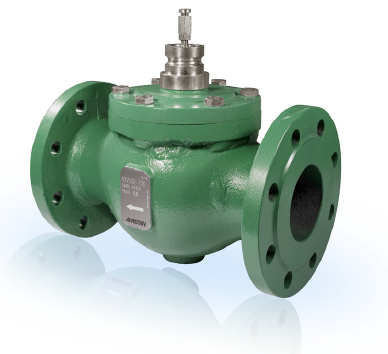 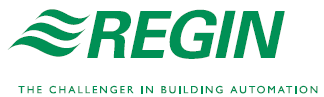  		NTVS  	Проходной регулирующий клапан  Клапан предназначенная для контроля горячей/холодной воды, гликоля смешанной воды, пара или централизованное теплоснабжение. Они сбалансированы по давлению и, следовательно, может работать при высоком перепаде давления с низкой усилием. Клапан предназначен для использования совместно с RVАN5 (18,25) regin. Технические данныеМатериалы Модели - Размер DN15…150- Значение kvs 0.4…310- Температура -5…+185°C - Номинальное давление PN16- Без протечек- Сбалансирован по давлениюПрименение Системы отопления, системы охлаждения, вентиляция Номинальное давление PN16 Присоединение Фланцевое SS 335 таб. 6Характеристика потока Равнопроцентная характеристика  Макс.протечка 0.0 % от значения kvs Макс.допус.перепад давления 1600 кПа Среда Горячая вода, холодная вода, смесь гликоля и воды (макс. 50 % гликоля) , парТемпература среды -5…+185 °C Регулирование 100:1 Ход штока 20, 38, 40 мм Корпус Шаровидный чугун SS 0727 Седло Нержавеющая сталь SS 2333Конус Нержавеющая сталь SS 2333Шток Нержавеющая сталь SS 2346Уплотнение штока Тефлон Уплотнительное кольцо Viton Арикул Номинальный диаметр Ход штока Kvs ПриводNTVS50-39NTVS65-63DN50DN65 20 мм20 мм 3963 RVAN5RVAN5 NTVS80-100DN80 20 мм 100 RVAN5 NTVS100-160 DN100 38 мм 160RVAN18 NTVS125-215DN125 40 мм 215RVAN25 NTVS150-310DN150 40 мм 310RVAN25 